LYCEE INTERNATIONAL JEAN-MERMOZ 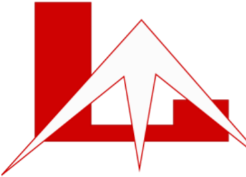 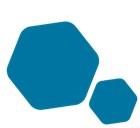 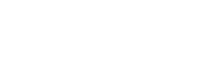 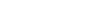 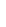 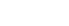 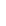 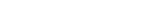 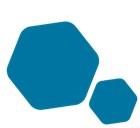 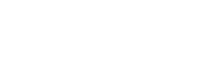 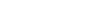 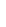 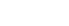 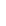 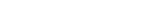 ABIDJAN – COCODY   08 BP 3545 ABIDJAN 08   Tél : 22 48 05 29  – E-mail : info@lijmermoz.org www.lijmermoz.org  LISTE DES MANUELS SCOLAIRES 1ère ES  2018/2019  DISCIPLINE  MANUELS  FOURNITURES  ANGLAIS  Meeting Point 1re. - Edition Hatier, 2011     ISBN: 978-2-2189-5333-0   cahier grand format 24x32 (100 p) 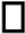  	1 clé USB de 4 GO   ARABE LV3  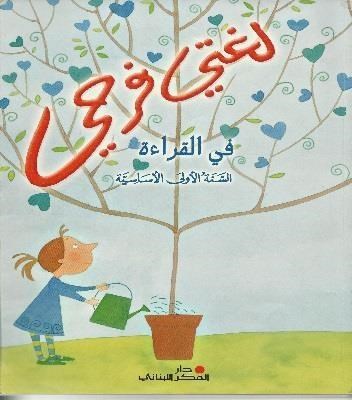 4 cahiers doubles lignes  1 grand cahier 200 pages  1 porte-vue  ARABE LV2  Ya-hala ! 1 niveau A2.1  ISBN : 978995326837-8  Cahier d’activité + CD  ISBN : 978995326837-8  Editeur : Hachette-Antoine  ESPAGNOL LV2-LV3  Pas de manuel 1 cahier grand format 24 x 32 (100 pages)  ALLEMAND LV3  Team Deutsch NEU 1re - Livre de l'élève (2016)  ISBN : 9782356853073  Team Deutsch NEU 1re - Cahier d'activités (2016)  ISBN : 9782356853080  -1 grand cahier 200 pages  -1 porte-vue  HISTOIRE  GEOGRAPHIE  Magnard : Histoire – Géographie :1ère ES-L (2015)  Jacqueline Jalta , Alexandre Ploye  ISBN : 978-2-210-10512-6   1 grand cahier 24x32, grands carreaux, sans spirale, 180 pages  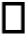 MATHEMATIQUES   Maths déclic 1ereES- L  éditions hachette, 2015 ISBN : 9782011357045 2 cahiers A4, 96 pages, petits carreaux + un cahier de brouillon (non exclusif aux mathématiques)Un rapporteur, une équerre, Calculette : TI 83 Premium CE (autres modèles avec mode examen acceptés mais l’élève devra être autonome)   FRANÇAIS  Français 1L, ES, S Livre unique Magnard 2011Collection empreintes littéraireISBN : 978-2-210-441156Lectures -Petits poèmes en prose, Baudelaire, Classicolycée, Belin, Gallimard.-Alcools, Apollinaire, Classicolycée, Belin, Gallimard.-On ne badine pas avec l’amour, Musset, Classiques et Cie, Hatier.-La guerre des femmes, Zadi ZaourouD'autres titres seront communiqués à la rentrée en    fonction du professeur de la classe. Classeur et feuilles simples A4  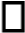 SCIENCES  Sciences 1ère L-ES Bordas Edition 2011 ISBN : 978-2-04-732845-3  Classeur grand format + feuilles dessin  S.E.S.  SES 1ES "Coll. Passard et Perl" Ed. 2014  ISBN. 9782047331439   Bordas LATIN  Latin 1ère NATHAN (Gaillard) 2008 ISBN : 978-2-09-172866-7   Dictionnaire Gaffiot poche ISBN 9782011679406  ARTS PLASTIQUES  (Option)   Pas de manuel 1 petit cahier travaux pratiques 17 x 22 cm 96 pages 1 pochette de papier dessin-     12 feuilles blanches 24 x 32 cm- 180 gr - Un porte-vue de 20 pages pour matérialiser le parcours d'éducation artistique et culturelle (PEAC) et les documents méthodologiques. 1 clé USB 1 Go (Images, diaporamas, vidéos et textes produits en classe ou à la maison) Une trousse spéciale avec : 12 crayons de couleurs 12 feutres pointes moyennes ou larges - 1 crayon à papier HB, paire de ciseaux (scolaire), colle en tube, gomme et taille-crayon et une règle flexible 20 cm. Un marqueur noir permanent - Un grand tee-shirt ou un tablier de protection avec le nom de l'élève.  